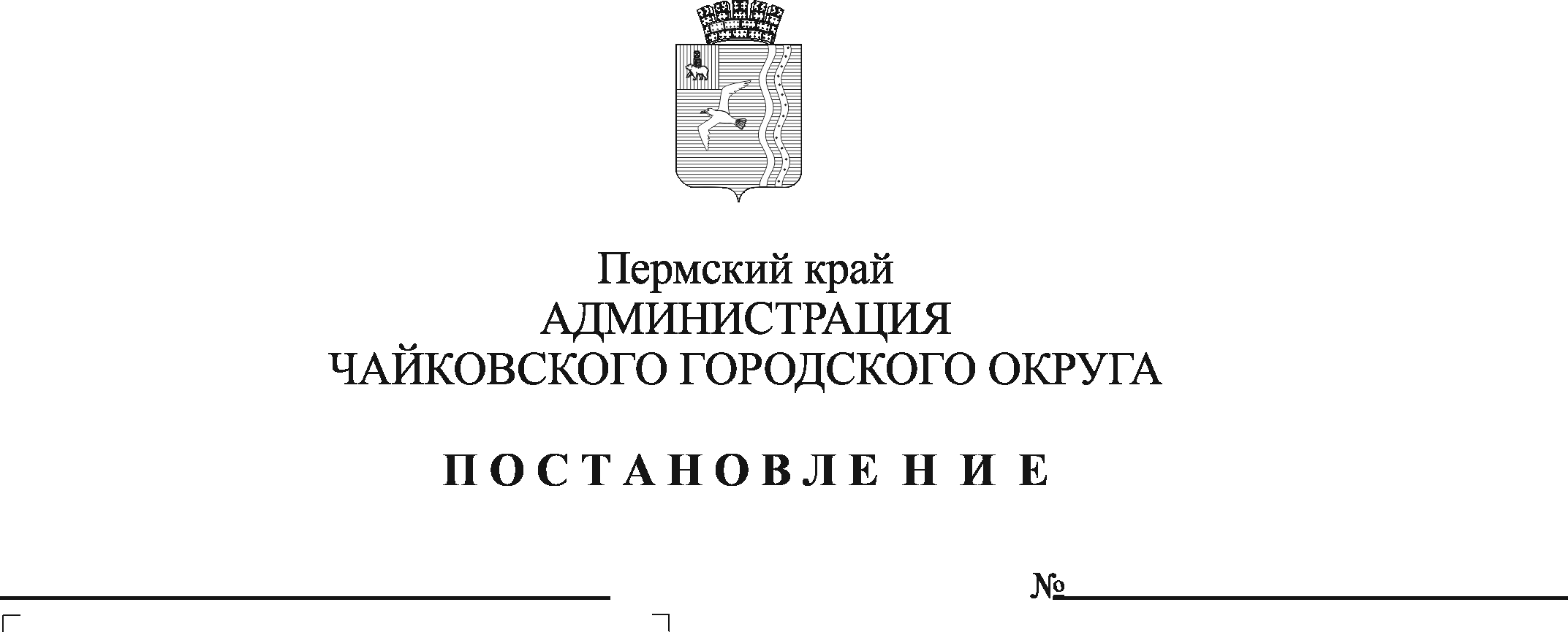 В соответствии со статьей 48 Федерального закона от 6 октября 2003 г. № 131-ФЗ «Об общих принципах организации местного самоуправления в Российской Федерации», Уставом Чайковского городского округа и в целях актуализации муниципальных нормативных правовых актовПОСТАНОВЛЯЮ:1. Признать утратившим силу постановление администрации Чайковского муниципального района от 16 августа 2010 г. № 2064 «Об утверждении Положения об организации обучения муниципальных служащих администрации Чайковского муниципального района и функциональных (отраслевых) органов».2. Опубликовать постановление в газете «Огни Камы» и разместить на официальном сайте администрации Чайковского городского округа. 3. Постановление вступает в силу после его официального опубликования. Глава городского округа - глава администрации Чайковского городского округа                                                          А.В. Агафонов 